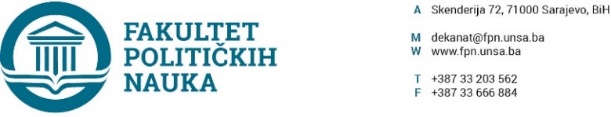 DINAMIČKI PLAN POTREBA ZA RASPISIVANJE KONKURSA ZA IZBOR U ZVANJE 2023/2024. godineusvojen po Zakonu o visokom obrazovanju (Službene novine Kantona Sarajevo broj: 33/17, 35/20, 40/20 i 39/21)KONKURSI ZA IZBOR U ISTO ILI VIŠE ZVANJE NASTAVNIKATabela 4. KONKURSI ZA PRIJEVREMENI IZBOR – NAPREDOVANJEAkademsko osoblje Godina rođenjaRadni stažUgovor od /do (Izborni period od-do) (ugovor od – do ne smije biti različit od izbornog perioda)Način finansiranja:1Prof.dr. Mirza SmajićRaspisivanje konkursa do 29.11.2023.godineOd 29.05.2018. do 29.05.2024. godineBudžet  KSAkademsko osoblje Godina rođenjaRadni stažUgovor od /do (Izborni period od-do) 1Prof.dr. Turčalo SeadRaspisivanje konkursa do:_________ 1978.18Od 27.02.2019. godine do 26.11.2025. godine Budžet KS 